                                                                                                                                          Reference number: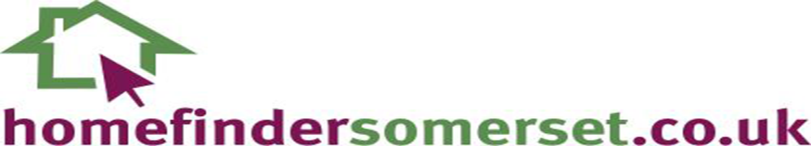 Full nameCurrent addressPostcode                                               Date from:                                           No. of bedrooms:Postcode                                               Date from:                                           No. of bedrooms:5 Year Address HistoryPlease complete the sections below to give your full address history for the last five years.5 Year Address HistoryPlease complete the sections below to give your full address history for the last five years.5 Year Address HistoryPlease complete the sections below to give your full address history for the last five years.My DeclarationMy DeclarationMy DeclarationThe information provided on this form is complete and correct and has been provided in support of my Homefinder Somerset application.I am aware and understand the partner local authorities and registered providers in Homefinder Somerset may share my personal information, including sensitive information I agree to tell the local authority dealing with my application immediately about any change in my circumstances.I understand if I knowingly or recklessly make a false statement:I could be removed from the housing register or lose any tenancy granted by one of the five local authorities or registered provider participating in Homefinder Somerset.  (ii)  I may be committing an offence for which I may be prosecuted and for which I may receive a fine or a prison sentence.The information provided on this form is complete and correct and has been provided in support of my Homefinder Somerset application.I am aware and understand the partner local authorities and registered providers in Homefinder Somerset may share my personal information, including sensitive information I agree to tell the local authority dealing with my application immediately about any change in my circumstances.I understand if I knowingly or recklessly make a false statement:I could be removed from the housing register or lose any tenancy granted by one of the five local authorities or registered provider participating in Homefinder Somerset.  (ii)  I may be committing an offence for which I may be prosecuted and for which I may receive a fine or a prison sentence.The information provided on this form is complete and correct and has been provided in support of my Homefinder Somerset application.I am aware and understand the partner local authorities and registered providers in Homefinder Somerset may share my personal information, including sensitive information I agree to tell the local authority dealing with my application immediately about any change in my circumstances.I understand if I knowingly or recklessly make a false statement:I could be removed from the housing register or lose any tenancy granted by one of the five local authorities or registered provider participating in Homefinder Somerset.  (ii)  I may be committing an offence for which I may be prosecuted and for which I may receive a fine or a prison sentence.Signature:Signature:Date: